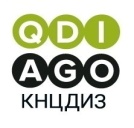 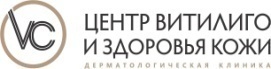 Баспасөз релизіХалықаралық сарапшылар қазақстандық дәрігерлердің витилигоны емдеудегі тәжірибесін атап өтті24 маусымда Алматыда әлемнің түкпір-түкпірінен келген дәрігерлер, зерттеушілер мен пациенттердің қатысуымен "Витилиго: Болашаққа бағдар" атты халықаралық конференциясы болып өтті.Конференция витилиго туралы хабардар болу айы аясында өткізілді, бұған дейін ҚР Денсаулық сақтау министрлігі маусым айын витилиго туралы хабардар болу айы жариялаған болатын. Алматы қаласы 13-ші Дүниежүзілік Витилиго күнінің (WVD) халықаралық штаб-пәтері болып таңдалды, ол дәстүрлі түрде әлемде 25 маусымда атап өтіледі.Конференцияға қатысушылар арасында Қазақстан Республикасы Денсаулық сақтау министрлігінің, Витилигоны зерттеу жөніндегі зерттеу қорының өкілдері, Бельгия, Италия, Қырғыз Республикасы, Ресей, АҚШ ғалымдары, дәрігерлері мен халықаралық сарапшылары, сондай-ақ пациенттер де бар. ҚР ДСМ Қазақ дерматология және инфекциялық аурулар ғылыми орталығы мен Алматы қаласының Витилиго және тері саулығы орталығы ұйымдастырған конференцияға қатысушылар әлемде және Қазақстанда витилиго емдеу инновацияларын, соңғы ғылыми зерттеулердің нәтижелерін талқылады, тәжірибе алмасты, халықаралық сарапшылардың шеберлік сыныптарына қатысты.- Қазақстандық дәрігерлердің витилигоны емдеудегі тәжірибесін атап өткім келеді. Аурудың сегменттік түріндегі хирургиялық операциялардың тиімділігі 85-тен 100 пайызға дейін. 14 жыл бойы ремиссиямен ауыратын науқас бар, дейді Ян Валле - Витилигоны зерттеу қорының бас директоры, Римдегі Гульемо Маркони университетінің профессоры, "Витилигоға арналған нұсқаулық"халықаралық бестселлерінің авторы.Конференция қарсаңында шетелдік сарапшылар пациенттің сау терісін трансплантациялауға байланысты көрсетілім операциясына қатысты. ТМД елдерінде мұндай операциялар тек Алматы мен Ташкентте жасалады. Қазақстандық дәрігерлердің 8 жылдық осындай тәжірибесі бар. Бүгінде отандық дәрігерлер 133 трансплантация жасаған. Серпінді нәтиже бетіндегі 100% - ға дейін репигментация (витилиго фокусының жабылуы) болды. Соңғы жылдары хирургиялық әдісті қолдана отырып, қолдардағы ошақтың 35-40% жабылуына қол жеткізілді. Қазір дәрігерлер бұл нәтижелерді жақсарту үшін жұмыс істеуді жалғастыруда. Еліміздің дерматологтары осы ауруды емдеудің жоғары тиімді әдістерін енгізу бойынша үлкен жұмыс жүргізді. Егер 2010 жылы Қазақстанда витилигоны емдеу үшін Шымкент қаласында бір ғана Waldman фототерапиялық қондырғысы болса, 2022 жылы еліміздің 13 орталығында "ауруды емдеудің алтын стандарты" жүргізілуде. Үшреспубликалықжәне 10 облыстықорталықтарда фототерапия қолданылады. Витилиго саласындағығылымизерттеулер де қарқындыдамыпкеледі. Қазақстандықғалымдарвитилигоныңпайда болу болжамынаәсерететінмаңыздыгенотиптердіанықтады, аралас фототерапия хаттамасын, сондай-ақгенетикалықтестілеунегізіндежәнепрогрессивті витилиго бар пациенттердібасқаруалгоритмдерінәзірледі.WVD науқаныныңмақсаты-пациенттергеалалаушылықтыжеңуге, витилигоменемдеудіңзаманауиәдістерінеқолжеткізугежәнетолыққандыөмірсүругекөмектесу. Біржылішіндеқазақстандықдерматологиялықмекемелерге витилиго проблемаларымен 15 мыңнанастам пациент жүгінген. Бұлкөрсеткіш 2-3 есежоғарыболуымүмкін, өйткенікөптегендәрігерлер мен пациенттервитилигоныемдеудіңықтималәдістерітуралыхабардаремес. Көбісіұялшақтыққа, көпшілікалдындаайыпталуғажәнестигмағабайланыстыаурудыжасырудыжөнкөредіжәнедәрігергебармайды, бұлемдеудеүлкенкедергіболыптабылады. Бұлтуралыконференциядапациенттер:бренд дизайнері,"Витилиго меніқорқытпайды" кітабының авторыЛилия Мамиева,сәнмоделіМеруертҚұрмет, педагог – психологРузанаӘнуарбековаайтып өтті.Витилиго теріні бет пен денедедақтарменағартады.  Бұлболжанбайтын, созылмалы, инфекциялықемес, аутоиммундытеріауруы, оләрбір жүзіншіадамғаәртүрлідәрежедеәсеретеді. Витилиго өлімгеәкелмейдіжәнеешқандайорганикалықзиянкелтірмейді, бірақкейденауқасадамныңжәнеоныңотбасыныңәлеуметтікөмірінежойқынәсеретуі ықтимал. Ауру кезкелгенжастағыкезкелгенадамғаәсеретуімүмкін, бірақәдеттебұлжағдайжиырмажасқадейіндамиды, яғникөптегенбалаларвитилигоменөмірсүреді.   ҚДИАҒОбаспасөзқызметіБАҚүшінбайланыс: Марина Максимова +7 7772254601 marina_maximova@rambler.ru